CRITERI PER LA VALORIZZAZIONE DEL MERITO – DOCENTIA.S. 2022/2023# Il docente dovrà barrare la casella corrispondente al descrittore o ai descrittori che intende documentare per ciascun indicatore allegando motivate evidenze documentali, anche presentando sintetica relazione.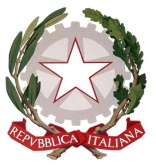 ISTITUTO COMPRENSIVO ROVIGO DUEVia Corridoni,40 – 45100 ROVIGO – Tel. 0425-22228 e Fax 0425-461906 C.F. 93027570295  -   Cod. Mecc. ROIC82100G – Codice Univoco UFWN82Sito www.icrovigo2.edu.it  E-mail roic82100g@istruzione.it   PEC roic82100g@pec.istruzione.it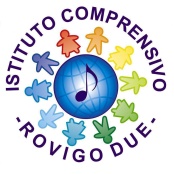 SCHEDA per la valorizzazione merito ai fini di quanto previsto dall’art.1 c. da 126-129   della L. 13.07.2015, n. 107SCHEDA per la valorizzazione merito ai fini di quanto previsto dall’art.1 c. da 126-129   della L. 13.07.2015, n. 107SCHEDA per la valorizzazione merito ai fini di quanto previsto dall’art.1 c. da 126-129   della L. 13.07.2015, n. 107DOCENTE:  COGNOME …………………………….…    NOME………………………………….….PLESSO DI SERVIZIO…………………………………DOCENTE:  COGNOME …………………………….…    NOME………………………………….….PLESSO DI SERVIZIO…………………………………DOCENTE:  COGNOME …………………………….…    NOME………………………………….….PLESSO DI SERVIZIO…………………………………Periodo di valutazione :  dal                         al                                   Periodo di valutazione :  dal                         al                                   Periodo di valutazione :  dal                         al                                   Disciplina insegnata:                            Orario di servizio settimanale:               Disciplina insegnata:                            Orario di servizio settimanale:               Disciplina insegnata:                            Orario di servizio settimanale:               Eventuali ore aggiuntive per l’attuazione di corsi di recupero:                                                                                Eventuali ore aggiuntive per l’attuazione di corsi di recupero:                                                                                Eventuali ore aggiuntive per l’attuazione di corsi di recupero:                                                                                Eventuali ore aggiuntive per l’attuazione di corsi di potenziamento:                                                                         Eventuali ore aggiuntive per l’attuazione di corsi di potenziamento:                                                                         Eventuali ore aggiuntive per l’attuazione di corsi di potenziamento:                                                                         Eventuali altre attività di insegnamento oltre l’orario obbligatorio:                                                                  Eventuali altre attività di insegnamento oltre l’orario obbligatorio:                                                                  Eventuali altre attività di insegnamento oltre l’orario obbligatorio:                                                                  Attività di collaborazione, coordinamento, supervisione, ecc. :                                                                                                      Attività di collaborazione, coordinamento, supervisione, ecc. :                                                                                                      Attività di collaborazione, coordinamento, supervisione, ecc. :                                                                                                      AREE E INDICATORIAREE E INDICATORIQualità dell’insegnamento e contributo al miglioramento dell’istituzione scolastica e al successo formativo e scolastico degli allievi Qualità dell’insegnamento e contributo al miglioramento dell’istituzione scolastica e al successo formativo e scolastico degli allievi Motivate EvidenzeDocumentali(a cura del docente#)Livello(a cura del Ds)*Partecipazione attiva e propositiva alla progettazione collegiale del curricolo d’Istituto nei suoi vari aspetti, prendendo parte a gruppi di lavoro e commissioni e orientando le scelte curricolari in modo coerente con le Indicazioni, le Linee Guida nazionali,  il RAV e il Piano di Miglioramento dell’Istituto.Partecipazione attiva e propositiva alla progettazione collegiale del curricolo d’Istituto nei suoi vari aspetti, prendendo parte a gruppi di lavoro e commissioni e orientando le scelte curricolari in modo coerente con le Indicazioni, le Linee Guida nazionali,  il RAV e il Piano di Miglioramento dell’Istituto.-Messa in opera e diffusione di strumenti didattici innovativi, che valorizzino l’autonomia e la responsabilità degli allievi;-individualizzazione/personalizzazione del processo di insegnamento/apprendimento per la valorizzazione delle eccellenze e delle diversità;-sviluppo di competenze (es. compiti di realtà; unità di apprendimento e prove autentiche; unità di lavoro con impiego di tecnologie digitali; esperienze di ricerca; percorsi di sviluppo della cittadinanza attiva ….), in linea con il Piano di Miglioramento dell’istituto.-Messa in opera e diffusione di strumenti didattici innovativi, che valorizzino l’autonomia e la responsabilità degli allievi;-individualizzazione/personalizzazione del processo di insegnamento/apprendimento per la valorizzazione delle eccellenze e delle diversità;-sviluppo di competenze (es. compiti di realtà; unità di apprendimento e prove autentiche; unità di lavoro con impiego di tecnologie digitali; esperienze di ricerca; percorsi di sviluppo della cittadinanza attiva ….), in linea con il Piano di Miglioramento dell’istituto.Messa in opera e diffusione di strumenti per la verifica e la valutazione condivisa degli apprendimenti degli alunni e di strumenti per la verifica, valutazione e certificazione delle competenze degli allievi.Messa in opera e diffusione di strumenti per la verifica e la valutazione condivisa degli apprendimenti degli alunni e di strumenti per la verifica, valutazione e certificazione delle competenze degli allievi.Contributo attivo al miglioramento del clima didattico-pedagogico nelle classi assegnate, attraverso:-capacità di relazionarsi con alunni, genitori e colleghi;-prevenzione e attenzione a fenomeni/situazioni di disagio degli alunni.Contributo attivo al miglioramento del clima didattico-pedagogico nelle classi assegnate, attraverso:-capacità di relazionarsi con alunni, genitori e colleghi;-prevenzione e attenzione a fenomeni/situazioni di disagio degli alunni.Risultati ottenuti dal docente o dal gruppo di docenti relativamente al potenziamento delle competenze degli allievi e dell’innovazione didattica e metodologica, nonché della collaborazione alla ricerca didattica, alla documentazione e diffusione di buone pratiche didatticheRisultati ottenuti dal docente o dal gruppo di docenti relativamente al potenziamento delle competenze degli allievi e dell’innovazione didattica e metodologica, nonché della collaborazione alla ricerca didattica, alla documentazione e diffusione di buone pratiche didatticheMotivate EvidenzeDocumentali(a cura del docente#)Livello(a cura del Ds)*Utilizzo regolare di modalità flessibili di organizzazione della classe (laboratori, gruppi di lavoro, tutoraggio tra pari, utilizzo di strumenti informatici,  ecc.) o tra le classi (classi aperte...), anche lavorando in team con altri colleghi.Utilizzo regolare di modalità flessibili di organizzazione della classe (laboratori, gruppi di lavoro, tutoraggio tra pari, utilizzo di strumenti informatici,  ecc.) o tra le classi (classi aperte...), anche lavorando in team con altri colleghi.Messa in opera di azioni volte al potenziamento delle eccellenze e al recupero delle difficoltà, anche con strategie innovative e documentabiliMessa in opera di azioni volte al potenziamento delle eccellenze e al recupero delle difficoltà, anche con strategie innovative e documentabili Documentazione dei percorsi realizzati e degli esiti e loro diffusione nella comunità professionale Documentazione dei percorsi realizzati e degli esiti e loro diffusione nella comunità professionale-Organizzazione/partecipazione ad eventi esterni, anche con Enti/aziende, in collegamento con il curricolo di scuola e con il PdM; -partecipazione a gare/concorsi, locali e nazionali, eventi sportivi, artistici o musicali (interni o esterni all’Istituto) coerenti con l’attività curricolare;- attività connesse al potenziamento delle lingue straniere e alle competenze digitali.-Organizzazione/partecipazione ad eventi esterni, anche con Enti/aziende, in collegamento con il curricolo di scuola e con il PdM; -partecipazione a gare/concorsi, locali e nazionali, eventi sportivi, artistici o musicali (interni o esterni all’Istituto) coerenti con l’attività curricolare;- attività connesse al potenziamento delle lingue straniere e alle competenze digitali.Organizzazione e partecipazione a percorsi curricolari nell’ambito:- di continuità/orientamento;- di cittadinanza attiva;- di volontariato;- di sviluppo sostenibile;- di legalità, solidarietà, salute, ecc.Organizzazione e partecipazione a percorsi curricolari nell’ambito:- di continuità/orientamento;- di cittadinanza attiva;- di volontariato;- di sviluppo sostenibile;- di legalità, solidarietà, salute, ecc.Partecipazione ad iniziative di formazione ed aggiornamento, a programmi di ricerca‐azione in ambito didattico ed educativo, con ricadute e diffusione nella pratica scolastica, coerenti con il PdM di Istituto (con colleghi, gruppi, comunità di pratiche), con messa in atto e diffusione dei prodotti nella scuola (svolte al di fuori delle attività funzionali all’insegnamento).Partecipazione ad iniziative di formazione ed aggiornamento, a programmi di ricerca‐azione in ambito didattico ed educativo, con ricadute e diffusione nella pratica scolastica, coerenti con il PdM di Istituto (con colleghi, gruppi, comunità di pratiche), con messa in atto e diffusione dei prodotti nella scuola (svolte al di fuori delle attività funzionali all’insegnamento).  3.    Formazione del personale  3.    Formazione del personaleMotivate EvidenzeDocumentali(a cura del docente#)Livello(a cura del Ds)*Coordinamento o conduzione di interventi di formazione o ricerca, anche  esterni alla scuola, con ricaduta e diffusione nella pratica scolastica.Coordinamento o conduzione di interventi di formazione o ricerca, anche  esterni alla scuola, con ricaduta e diffusione nella pratica scolastica.